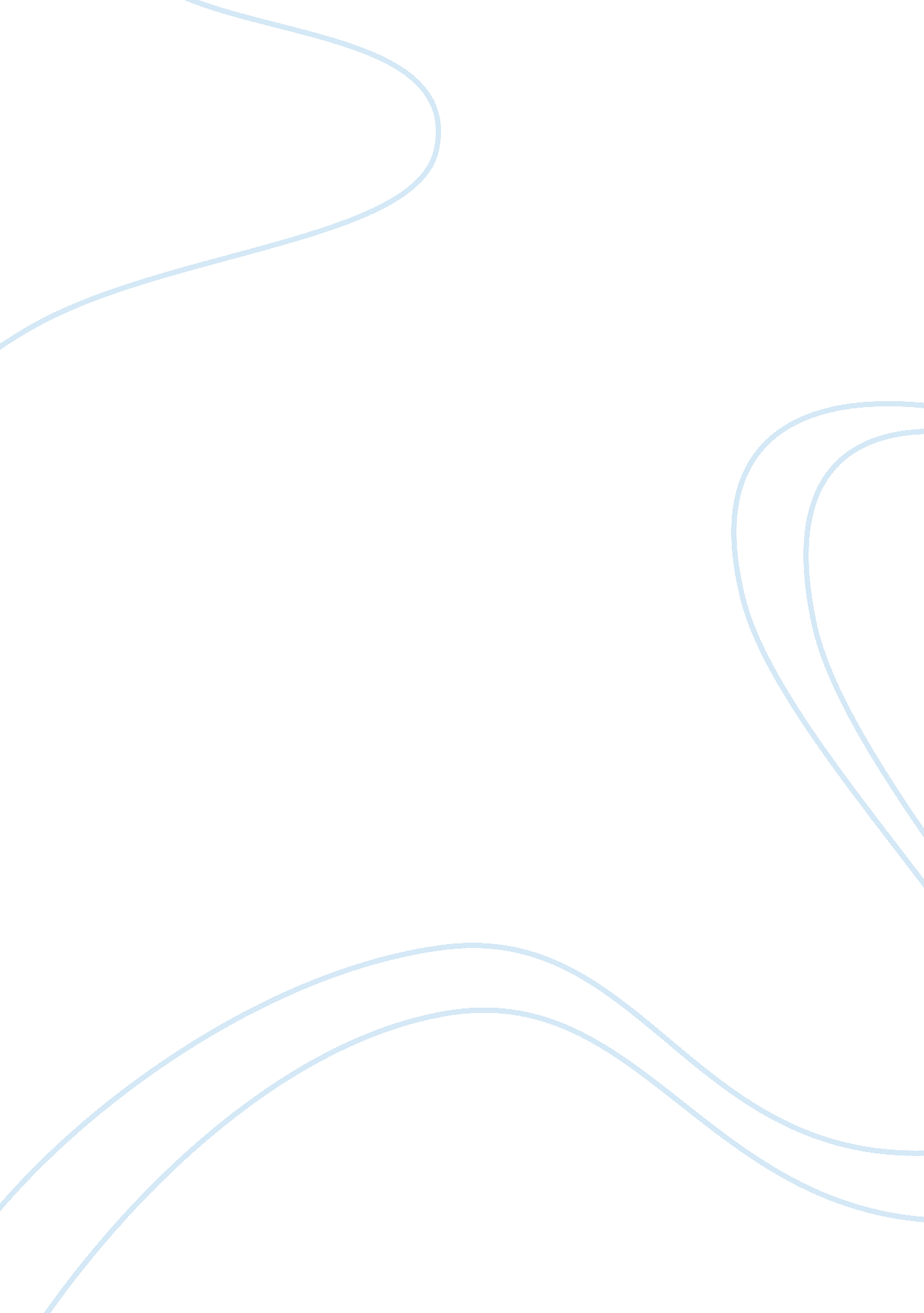 Why is technology important pTechnology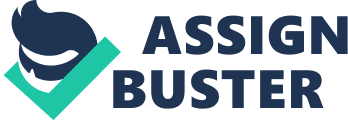 Why is Technology Important? Owing to the application of technology, our standard of living has increased. Our needs are met with greater ease. Technology has brought advancements in agriculture, due to which food produce has increased. Owing to the developments in engineering and architecture, building robust civil structures has been possible. Technology has boosted every industry. Businesses have grown, creating more employment opportunities. Advancements in technology have led to the evolution of newer and faster modes of transport and communication. The application of technology has boosted research in fields ranging from genetics to extraterrestrial space. The computer and Internet technologies are ubiquitous. They have changed every sector; be it medicine, tourism, education, entertainment or any other. Technology has touched every aspect of life, making it easier, better and different. Technology has changed living. 